Independent Reading at Sunbury College                                                    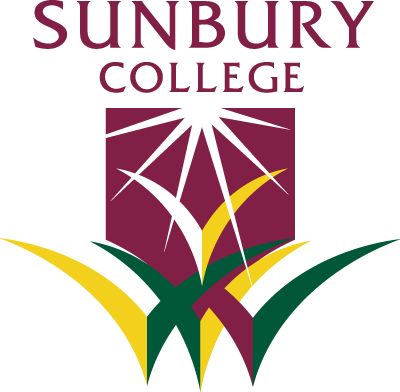 Every Year 7, 8 and 9 student participates in weekly Independent reading sessionsIndependent reading is a designated time where students:									Read continuouslyKeep their your own recordsReflect on their readingConfer with their English teacher about  readingThink about and write responses to their readingPractise decoding and comprehension strategiesPractise and reinforce vocabulary (new, known and high-frequency words) Practise reading for fluency (rate and prosody) Determine the author’s purpose Think critically about texts Enjoy reading for extended periods of time Rationale for weekly sessions:Reading leads to successReading enhances our knowledgeReading helps us to learn about the worldReading enriches our creativityReading expands our vocabularyReading increases our concentration and focusReading improves our communication skillsReading will help you get a good job There will always be something you need to readThe only way to get better is to practiseIndependent reading promotes active problem solving and higher-order cognitive processes. It is these processes which equip each student to read increasingly more complex texts over time; resulting in better reading comprehension, writing style, vocabulary, spelling and grammatical development.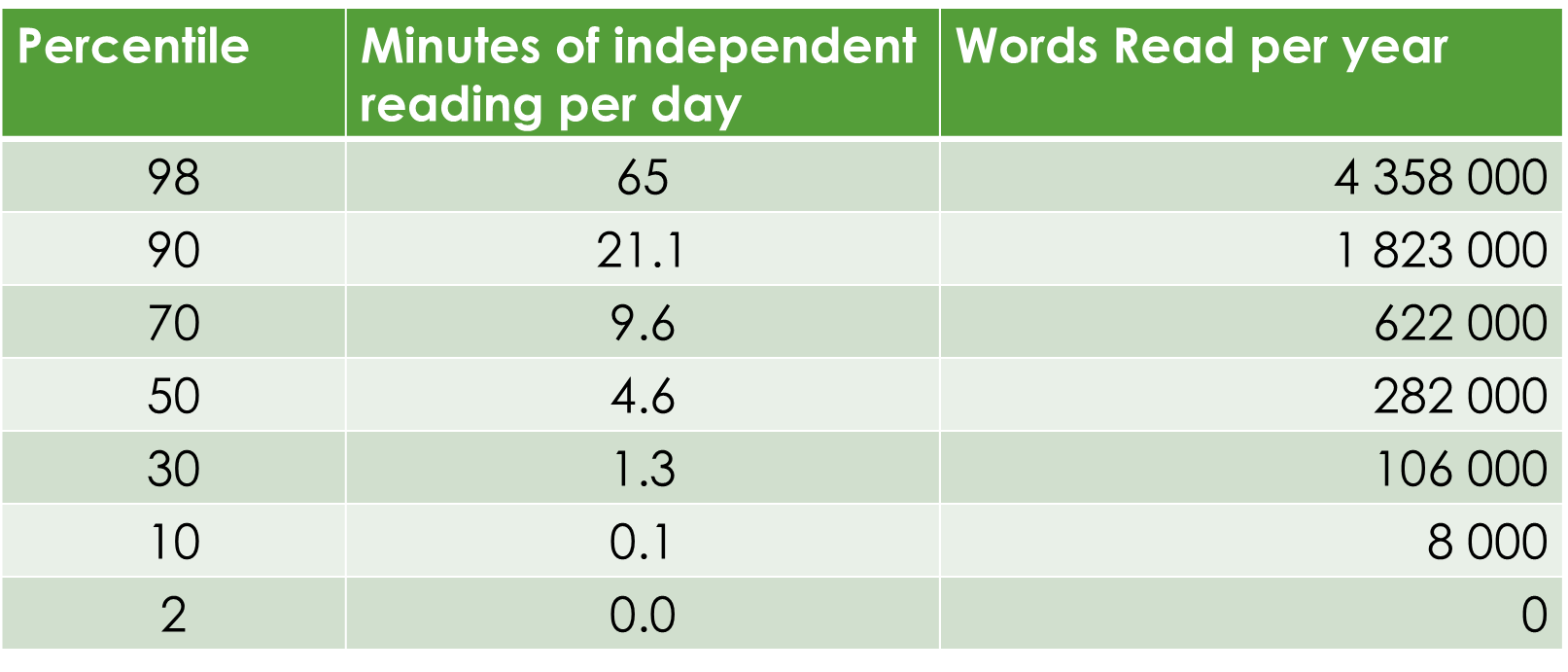  Adapted from Anderson R.C. Wilson, P.T & Fielding, L.G (1988) Growth in reading and how children spend their time outside, Reading Research Quarterly “Creating Lifelong Readers through Independent    Reading” Moss & Terrell  page 15